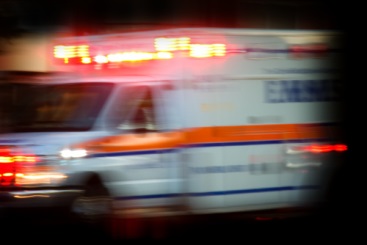 Table 2.  Injuries to MA Residents by Sex, 2014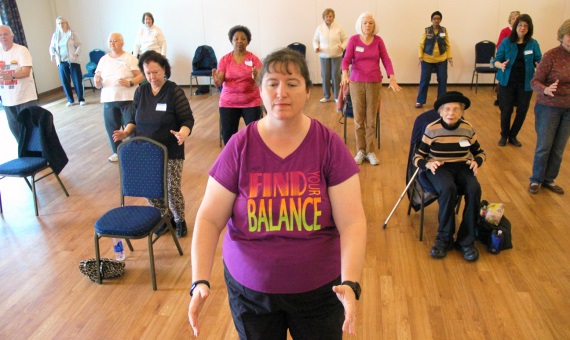 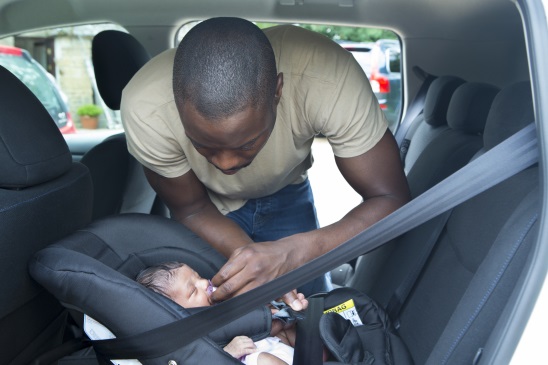 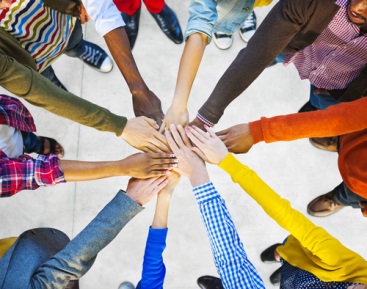 DeathsDeathsDeathsNonfatal Hospital StaysNonfatal Hospital StaysNonfatal Hospital StaysNonfatal Hospital StaysNonfatal Hospital StaysNonfatal Hospital StaysNonfatal ED VisitsNonfatal ED VisitsNonfatal ED VisitsNonfatal ED VisitsNonfatal ED VisitsNonfatal ED VisitsAll rates are age-adjusted per 100,000 MA residentsAll rates are age-adjusted per 100,000 MA residentsAll rates are age-adjusted per 100,000 MA residentsAll rates are age-adjusted per 100,000 MA residentsAll rates are age-adjusted per 100,000 MA residentsAll rates are age-adjusted per 100,000 MA residentsAll rates are age-adjusted per 100,000 MA residentsAll rates are age-adjusted per 100,000 MA residentsAll rates are age-adjusted per 100,000 MA residentsAll rates are age-adjusted per 100,000 MA residentsAll rates are age-adjusted per 100,000 MA residentsAll rates are age-adjusted per 100,000 MA residentsAll rates are age-adjusted per 100,000 MA residentsAll rates are age-adjusted per 100,000 MA residentsAll rates are age-adjusted per 100,000 MA residentsNumberNumberRateNumberNumberNumberRateRateRateNumberNumberNumberRateRateRateTOTAL INJURIES TOTAL INJURIES 3,6893,68950.972,58172,58172,581958.4958.4958.4682,370682,370682,37010,276.010,276.010,276.0Selected Injuries  (regardless of intent; categories may overlap with those below)Selected Injuries  (regardless of intent; categories may overlap with those below)Selected Injuries  (regardless of intent; categories may overlap with those below)Selected Injuries  (regardless of intent; categories may overlap with those below)Selected Injuries  (regardless of intent; categories may overlap with those below)Selected Injuries  (regardless of intent; categories may overlap with those below)Selected Injuries  (regardless of intent; categories may overlap with those below)Selected Injuries  (regardless of intent; categories may overlap with those below)Selected Injuries  (regardless of intent; categories may overlap with those below)Selected Injuries  (regardless of intent; categories may overlap with those below)Selected Injuries  (regardless of intent; categories may overlap with those below)Selected Injuries  (regardless of intent; categories may overlap with those below)Selected Injuries  (regardless of intent; categories may overlap with those below)Selected Injuries  (regardless of intent; categories may overlap with those below)Selected Injuries  (regardless of intent; categories may overlap with those below)Selected Injuries  (regardless of intent; categories may overlap with those below)Selected Injuries  (regardless of intent; categories may overlap with those below)Traumatic Brain InjuryTraumatic Brain Injury79679610.48,1518,1518,151107.5107.5107.567,14767,14767,1471,003.21,003.21,003.2Primary poisoning/overdose  Primary poisoning/overdose  1,5971,59723.48,1918,1918,191117.9117.9117.918,69418,69418,694285.6285.6285.6Drug overdose1Drug overdose11,4731,47321.78,5978,5978,597123.6123.6123.615,52015,52015,520235.6235.6235.6FirearmsFirearms2252253.12832832834.34.34.34114114116.16.16.1UnintentionalUnintentional2,8592,85939.453,72153,72153,721695.2695.2695.2624,257624,257624,2579,381.69,381.69,381.6Fall-relatedFall-related6356357.631,62431,62431,624392.3392.3392.3185,371185,371185,3712,705.32,705.32,705.3     Falls among persons 65+     Falls among persons 65+52852849.422,31522,31522,3152,122.92,122.92,122.948,75348,75348,7534,723.14,723.14,723.1Motor vehicle traffic-relatedMotor vehicle traffic-related3683685.23,6563,6563,65651.251.251.270,40870,40870,4081,048.61,048.61,048.6     Motor vehicle occupant3     Motor vehicle occupant32312313.22,4022,4022,40233.533.533.563,04463,04463,044939.3939.3939.3     Motorcyclist     Motorcyclist47470.75105105107.37.37.32,1112,1112,11130.930.930.9Pedestrian4Pedestrian496961.36256256258.78.78.73,8043,8043,80456.556.556.5Pedal Cyclist4Pedal Cyclist412120.22 6026026028.58.58.58,1748,1748,174128.2128.2128.2Drowning/submersion Drowning/submersion 34340.42929290.50.50.51291291292.12.12.1Fire/burnFire/burn34340.56326326329.09.09.08,3778,3778,377128.4128.4128.4Suicide/self-inflictedSuicide/self-inflicted6166168.54,5224,5224,52266.566.566.56,8856,8856,885104.9104.9104.9Homicide/assaultHomicide/assault1531532.31,9571,9571,95729.429.429.423,22323,22323,223350.4350.4350.4Any diagnosis or E-code of “poisoning by drugs or medicinals”.  Selection criteria are broader than that used for primary poisoning/overdoses.Rates based on counts of less than 20 may be unstable.Includes drivers, passengers and unspecified persons. Due to traffic and non-traffic related incidents.Any diagnosis or E-code of “poisoning by drugs or medicinals”.  Selection criteria are broader than that used for primary poisoning/overdoses.Rates based on counts of less than 20 may be unstable.Includes drivers, passengers and unspecified persons. Due to traffic and non-traffic related incidents.Any diagnosis or E-code of “poisoning by drugs or medicinals”.  Selection criteria are broader than that used for primary poisoning/overdoses.Rates based on counts of less than 20 may be unstable.Includes drivers, passengers and unspecified persons. Due to traffic and non-traffic related incidents.Any diagnosis or E-code of “poisoning by drugs or medicinals”.  Selection criteria are broader than that used for primary poisoning/overdoses.Rates based on counts of less than 20 may be unstable.Includes drivers, passengers and unspecified persons. Due to traffic and non-traffic related incidents.Any diagnosis or E-code of “poisoning by drugs or medicinals”.  Selection criteria are broader than that used for primary poisoning/overdoses.Rates based on counts of less than 20 may be unstable.Includes drivers, passengers and unspecified persons. Due to traffic and non-traffic related incidents.Any diagnosis or E-code of “poisoning by drugs or medicinals”.  Selection criteria are broader than that used for primary poisoning/overdoses.Rates based on counts of less than 20 may be unstable.Includes drivers, passengers and unspecified persons. Due to traffic and non-traffic related incidents.Any diagnosis or E-code of “poisoning by drugs or medicinals”.  Selection criteria are broader than that used for primary poisoning/overdoses.Rates based on counts of less than 20 may be unstable.Includes drivers, passengers and unspecified persons. Due to traffic and non-traffic related incidents.Any diagnosis or E-code of “poisoning by drugs or medicinals”.  Selection criteria are broader than that used for primary poisoning/overdoses.Rates based on counts of less than 20 may be unstable.Includes drivers, passengers and unspecified persons. Due to traffic and non-traffic related incidents.Any diagnosis or E-code of “poisoning by drugs or medicinals”.  Selection criteria are broader than that used for primary poisoning/overdoses.Rates based on counts of less than 20 may be unstable.Includes drivers, passengers and unspecified persons. Due to traffic and non-traffic related incidents.Any diagnosis or E-code of “poisoning by drugs or medicinals”.  Selection criteria are broader than that used for primary poisoning/overdoses.Rates based on counts of less than 20 may be unstable.Includes drivers, passengers and unspecified persons. Due to traffic and non-traffic related incidents.Any diagnosis or E-code of “poisoning by drugs or medicinals”.  Selection criteria are broader than that used for primary poisoning/overdoses.Rates based on counts of less than 20 may be unstable.Includes drivers, passengers and unspecified persons. Due to traffic and non-traffic related incidents.Any diagnosis or E-code of “poisoning by drugs or medicinals”.  Selection criteria are broader than that used for primary poisoning/overdoses.Rates based on counts of less than 20 may be unstable.Includes drivers, passengers and unspecified persons. Due to traffic and non-traffic related incidents.Any diagnosis or E-code of “poisoning by drugs or medicinals”.  Selection criteria are broader than that used for primary poisoning/overdoses.Rates based on counts of less than 20 may be unstable.Includes drivers, passengers and unspecified persons. Due to traffic and non-traffic related incidents.Any diagnosis or E-code of “poisoning by drugs or medicinals”.  Selection criteria are broader than that used for primary poisoning/overdoses.Rates based on counts of less than 20 may be unstable.Includes drivers, passengers and unspecified persons. Due to traffic and non-traffic related incidents.Any diagnosis or E-code of “poisoning by drugs or medicinals”.  Selection criteria are broader than that used for primary poisoning/overdoses.Rates based on counts of less than 20 may be unstable.Includes drivers, passengers and unspecified persons. Due to traffic and non-traffic related incidents.Any diagnosis or E-code of “poisoning by drugs or medicinals”.  Selection criteria are broader than that used for primary poisoning/overdoses.Rates based on counts of less than 20 may be unstable.Includes drivers, passengers and unspecified persons. Due to traffic and non-traffic related incidents.Any diagnosis or E-code of “poisoning by drugs or medicinals”.  Selection criteria are broader than that used for primary poisoning/overdoses.Rates based on counts of less than 20 may be unstable.Includes drivers, passengers and unspecified persons. Due to traffic and non-traffic related incidents.Any diagnosis or E-code of “poisoning by drugs or medicinals”.  Selection criteria are broader than that used for primary poisoning/overdoses.Rates based on counts of less than 20 may be unstable.Includes drivers, passengers and unspecified persons. Due to traffic and non-traffic related incidents.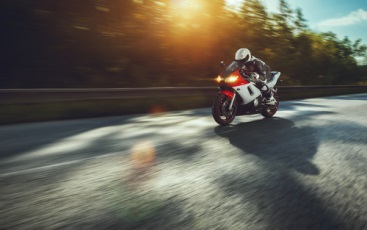 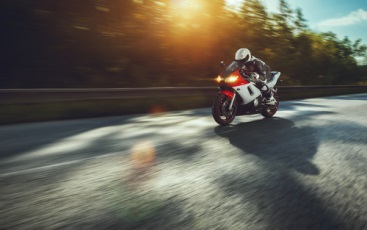 DeathsDeathsDeathsDeathsNonfatal Hospital StaysNonfatal Hospital StaysNonfatal Hospital StaysNonfatal Hospital StaysNonfatal ED VisitsNonfatal ED VisitsNonfatal ED VisitsNonfatal ED VisitsNonfatal ED VisitsAll rates are age-adjusted per 100,000 MA residentsAll rates are age-adjusted per 100,000 MA residentsAll rates are age-adjusted per 100,000 MA residentsAll rates are age-adjusted per 100,000 MA residentsAll rates are age-adjusted per 100,000 MA residentsAll rates are age-adjusted per 100,000 MA residentsAll rates are age-adjusted per 100,000 MA residentsAll rates are age-adjusted per 100,000 MA residentsAll rates are age-adjusted per 100,000 MA residentsAll rates are age-adjusted per 100,000 MA residentsAll rates are age-adjusted per 100,000 MA residentsAll rates are age-adjusted per 100,000 MA residentsAll rates are age-adjusted per 100,000 MA residentsMales   (n=2,510)Males   (n=2,510)Females(n=1,179)Females(n=1,179)Males(n=34,354)Males(n=34,354)Females(n=38,224)Females(n=38,224)Males(n=360,823)Males(n=360,823)Females(n=321,536)Females(n=321,536)Females(n=321,536)TOTAL INJURIES 74.874.829.029.01,020.71,020.7884.4884.411,232.111,232.19,305.79,305.79,305.7Selected Injuries  (regardless of intent; categories may overlap with those below)Selected Injuries  (regardless of intent; categories may overlap with those below)Selected Injuries  (regardless of intent; categories may overlap with those below)Selected Injuries  (regardless of intent; categories may overlap with those below)Selected Injuries  (regardless of intent; categories may overlap with those below)Selected Injuries  (regardless of intent; categories may overlap with those below)Selected Injuries  (regardless of intent; categories may overlap with those below)Selected Injuries  (regardless of intent; categories may overlap with those below)Selected Injuries  (regardless of intent; categories may overlap with those below)Selected Injuries  (regardless of intent; categories may overlap with those below)Selected Injuries  (regardless of intent; categories may overlap with those below)Selected Injuries  (regardless of intent; categories may overlap with those below)Selected Injuries  (regardless of intent; categories may overlap with those below)Selected Injuries  (regardless of intent; categories may overlap with those below)Traumatic Brain Injury15.815.85.95.9 133.3 133.383.783.71,080.51,080.5920.1920.1920.1Primary poisoning/overdose 33.933.913.313.3117.0117.0119.0119.0317.5317.5254.7254.7254.7Drug overdose331.231.212.612.6121.8121.8125.7125.7260.2260.2211.7211.7211.7Firearms5.75.70.80.88.08.00.60.610.910.91.41.41.4Unintentional56.356.323.823.8728.7728.7648.4648.410,205.110,205.18,540.68,540.68,540.6Fall-related9.79.76.26.2358.5358.5408.8408.82,630.92,630.92,746.22,746.22,746.2     Falls among persons 65+62.362.341.341.31,752.11,752.12,355.52,355.54,010.24,010.25,235.75,235.75,235.7Motor vehicle traffic-related7.87.82.72.763.963.938.838.81,003.21,003.21,094.71,094.71,094.7     Motor vehicle occupant44.84.81.81.837.037.029.929.9849.2849.21,028.61,028.61,028.6     Motorcyclist1.31.3---2---213.213.21.61.654.054.08.58.58.5Pedestrian51.91.90.80.810.310.37.17.165.965.947.647.647.6Pedal Cyclist50.310.31---2---213.413.43.93.9194.1194.163.163.163.1Drowning/submersion 0.60.60.310.310.80.8---2---22.72.71.61.61.6Fire/burn0.610.610.410.4110.810.87.37.3133.3133.3123.6123.6123.6Suicide/self-inflicted13.813.83.63.660.360.372.872.886.686.6123.5123.5123.5Homicide/assault3.73.70.80.845.645.613.513.5425.2425.2278.0278.0278.0Rate is based on a count of less than 20 and may be unstable.  Rates are not calculated on less than 5 deaths or 11 nonfatal injuries.Any diagnosis or E-code of “poisoning by drugs or medicinals”.  Selection criteria are broader than that used for primary poisoning/overdoses.Includes drivers, passengers and unspecified persons. Due to traffic and non-traffic related incidents.Rate is based on a count of less than 20 and may be unstable.  Rates are not calculated on less than 5 deaths or 11 nonfatal injuries.Any diagnosis or E-code of “poisoning by drugs or medicinals”.  Selection criteria are broader than that used for primary poisoning/overdoses.Includes drivers, passengers and unspecified persons. Due to traffic and non-traffic related incidents.Rate is based on a count of less than 20 and may be unstable.  Rates are not calculated on less than 5 deaths or 11 nonfatal injuries.Any diagnosis or E-code of “poisoning by drugs or medicinals”.  Selection criteria are broader than that used for primary poisoning/overdoses.Includes drivers, passengers and unspecified persons. Due to traffic and non-traffic related incidents.Rate is based on a count of less than 20 and may be unstable.  Rates are not calculated on less than 5 deaths or 11 nonfatal injuries.Any diagnosis or E-code of “poisoning by drugs or medicinals”.  Selection criteria are broader than that used for primary poisoning/overdoses.Includes drivers, passengers and unspecified persons. Due to traffic and non-traffic related incidents.Rate is based on a count of less than 20 and may be unstable.  Rates are not calculated on less than 5 deaths or 11 nonfatal injuries.Any diagnosis or E-code of “poisoning by drugs or medicinals”.  Selection criteria are broader than that used for primary poisoning/overdoses.Includes drivers, passengers and unspecified persons. Due to traffic and non-traffic related incidents.Rate is based on a count of less than 20 and may be unstable.  Rates are not calculated on less than 5 deaths or 11 nonfatal injuries.Any diagnosis or E-code of “poisoning by drugs or medicinals”.  Selection criteria are broader than that used for primary poisoning/overdoses.Includes drivers, passengers and unspecified persons. Due to traffic and non-traffic related incidents.Rate is based on a count of less than 20 and may be unstable.  Rates are not calculated on less than 5 deaths or 11 nonfatal injuries.Any diagnosis or E-code of “poisoning by drugs or medicinals”.  Selection criteria are broader than that used for primary poisoning/overdoses.Includes drivers, passengers and unspecified persons. Due to traffic and non-traffic related incidents.Rate is based on a count of less than 20 and may be unstable.  Rates are not calculated on less than 5 deaths or 11 nonfatal injuries.Any diagnosis or E-code of “poisoning by drugs or medicinals”.  Selection criteria are broader than that used for primary poisoning/overdoses.Includes drivers, passengers and unspecified persons. Due to traffic and non-traffic related incidents.Rate is based on a count of less than 20 and may be unstable.  Rates are not calculated on less than 5 deaths or 11 nonfatal injuries.Any diagnosis or E-code of “poisoning by drugs or medicinals”.  Selection criteria are broader than that used for primary poisoning/overdoses.Includes drivers, passengers and unspecified persons. Due to traffic and non-traffic related incidents.Rate is based on a count of less than 20 and may be unstable.  Rates are not calculated on less than 5 deaths or 11 nonfatal injuries.Any diagnosis or E-code of “poisoning by drugs or medicinals”.  Selection criteria are broader than that used for primary poisoning/overdoses.Includes drivers, passengers and unspecified persons. Due to traffic and non-traffic related incidents.Rate is based on a count of less than 20 and may be unstable.  Rates are not calculated on less than 5 deaths or 11 nonfatal injuries.Any diagnosis or E-code of “poisoning by drugs or medicinals”.  Selection criteria are broader than that used for primary poisoning/overdoses.Includes drivers, passengers and unspecified persons. Due to traffic and non-traffic related incidents.Rate is based on a count of less than 20 and may be unstable.  Rates are not calculated on less than 5 deaths or 11 nonfatal injuries.Any diagnosis or E-code of “poisoning by drugs or medicinals”.  Selection criteria are broader than that used for primary poisoning/overdoses.Includes drivers, passengers and unspecified persons. Due to traffic and non-traffic related incidents.Rate is based on a count of less than 20 and may be unstable.  Rates are not calculated on less than 5 deaths or 11 nonfatal injuries.Any diagnosis or E-code of “poisoning by drugs or medicinals”.  Selection criteria are broader than that used for primary poisoning/overdoses.Includes drivers, passengers and unspecified persons. Due to traffic and non-traffic related incidents.